§8-1112.  Creditor's legal process(1).   The interest of a debtor in a certificated security may be reached by a creditor only by actual seizure of the security certificate by the officer making the attachment or levy, except as otherwise provided in subsection (4).  A certificated security for which the certificate has been surrendered to the issuer may be reached by a creditor by legal process upon the issuer.[PL 1997, c. 429, Pt. B, §2 (NEW).](2).   The interest of a debtor in an uncertificated security may be reached by a creditor only by legal process upon the issuer at its chief executive office in the United States, except as otherwise provided in subsection (4).[PL 1997, c. 429, Pt. B, §2 (NEW).](3).   The interest of a debtor in a security entitlement may be reached by a creditor only by legal process upon the securities intermediary with whom the debtor's securities account is maintained, except as otherwise provided in subsection (4).[PL 1997, c. 429, Pt. B, §2 (NEW).](4).   The interest of a debtor in a certificated security for which the certificate is in the possession of a secured party, or in an uncertificated security registered in the name of a secured party or a security entitlement maintained in the name of a secured party, may be reached by a creditor by legal process upon the secured party.[PL 1997, c. 429, Pt. B, §2 (NEW).](5).   A creditor whose debtor is the owner of a certificated security, uncertificated security or security entitlement is entitled to aid from a court of competent jurisdiction, by injunction or otherwise, in reaching the certificated security, uncertificated security or security entitlement or in satisfying the claim by means allowed at law or in equity in regard to property that can not readily be reached by other legal process.[PL 1997, c. 429, Pt. B, §2 (NEW).]SECTION HISTORYPL 1997, c. 429, §B2 (NEW). The State of Maine claims a copyright in its codified statutes. If you intend to republish this material, we require that you include the following disclaimer in your publication:All copyrights and other rights to statutory text are reserved by the State of Maine. The text included in this publication reflects changes made through the First Regular and First Special Session of the 131st Maine Legislature and is current through November 1. 2023
                    . The text is subject to change without notice. It is a version that has not been officially certified by the Secretary of State. Refer to the Maine Revised Statutes Annotated and supplements for certified text.
                The Office of the Revisor of Statutes also requests that you send us one copy of any statutory publication you may produce. Our goal is not to restrict publishing activity, but to keep track of who is publishing what, to identify any needless duplication and to preserve the State's copyright rights.PLEASE NOTE: The Revisor's Office cannot perform research for or provide legal advice or interpretation of Maine law to the public. If you need legal assistance, please contact a qualified attorney.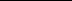 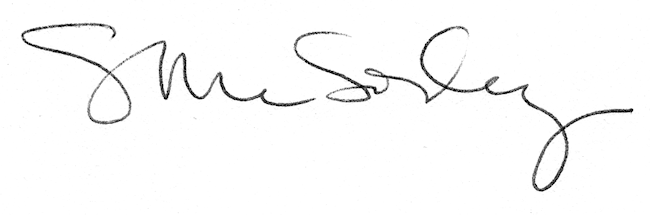 